
Mr & Mrs Saluja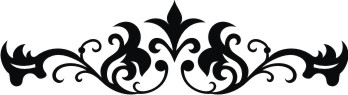 Request your gracious presence on theauspicious occasion of the Wedding Ceremonyof their beloved daughterJaspreetwithVimaljitSon of Mr Rajmeet & Mrs Sita KapoorOn Saturday 7th July 2018ProgrammeReception of Barat ................................. 9.00amMilni & Tea ............................................. 9.30amAnand Karaj .......................................... 10.30amGuru Ka Langar .................................... 12.30pmDoli from Gurdwara ............................ 13.30pmAt Guru Nanak Sikh AcademySpringfield Road, HayesMiddlesexUB4 0LT
“And so the adventure begins”Jaspreet&VimaljitRequest the pleasure of your attendance to theirWedding ReceptionOn Saturday 7th July 2018at 5.30pmAtCreslow ManorCreslow, WhitchurchAylesburyBUCKSHP22 4EHNo Gifts Please